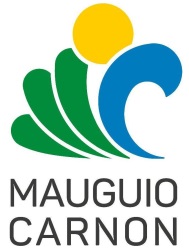 33e EditionROMERIA DEL ENCUENTRO MAUGUIOLes 3, 4 et 5 juin 2022APPEL A PROJETOrganisation de spectacles de flamencoVous avez un projet dans le domaine du flamenco ?La Romeria Del Encuentro aura lieu les 3, 4, et 5 juin 2022, à cette occasion la Ville de Mauguio Carnon lance un appel à projet pour sa 33e édition, et vous ouvre les portes de sa programmation pour l’organisation des spectacles de flamenco. Le projet concernera uniquement la direction de cette programmation, à savoir : spectacles de flamenco présentés au public sur un site monté expressément pour la manifestation, gestion de l’ensemble de la technique, des prestations musicales, du planning des animations données par les différentes associations locales sur un site distinct.La Romeria del Encuentro La Romeria del Encuentro, littéralement appelée « pèlerinage de la rencontre », est une invitation à la découverte de la culture d’un peuple venu s’installer dans le pays melgorien dès la fin du XIXe siècle. La Romeria est un élément majeur de l’identité de la Ville, c’est un moment de partages, d’échanges et de rencontres. Elle illustre la préservation et la transmission des traditions espagnoles sur le territoire.Cette fête est connue et reconnue dans la région et bien au-delà pour son authenticité. On y retrouve tous les ingrédients d’une « fiesta por todos » : gastronomie, toro, musiques, chants, et danses.CONDITIONSMoyens financiers :La Ville propose un soutien financier pour la réalisation du projet d’un montant de :                                                             Options 1 et 2 : 27 000 € TTC maximum                                                                                                                              Option 3 : 15 000 € TTC maximum                                                                                                                Les différentes options sont détaillées en page 5 du présent document.Le porteur de projet peut rechercher également des financements complémentaires de son côté.La prestation doit comprendre :L’organisation de spectacles de flamenco par des compagnies professionnelles La coordination technique de l’ensemble de la programmation La programmation d’un coro pour la messe du dimanche Elle comprend également tous les frais quels qu’ils soient, y compris ceux relatifs aux déplacements des agents, artistes, techniciens, agents de sécurité éventuels, (trajets, restauration, hébergement) ainsi que les rémunérations, charges sociales et fiscales, droits d’auteur. Organisation artistique.Le candidat devra élaborer une programmation cohérente et variée de spectacles de flamenco gratuits et en plein air, répondant aux critères définis par la politique culturelle de la Ville de Mauguio Carnon.La proposition du candidat devra donc privilégier les artistes de flamenco de renommée internationale ou nationale susceptibles de promouvoir au mieux l’image de la Ville de Mauguio Carnon. Sur l’ensemble des 3 prestations, le prestataire devra proposer des spectacles rendant compte de la diversité du flamenco et de ses expressions.Organisation technique :La Ville assure la mise à disposition d’une scène sur le lieu de représentation ainsi que la mise en place d’un grill technique.Le candidat retenu s’engage à fournir les spectacles entièrement montés (instruments, décors, costumes, accessoires, matériel de sonorisation et d’éclairage etc…) Il assure la fourniture de l’ensemble du matériel technique nécessaire (sonorisation, éclairage, structure…) et fournit les moyens humains en termes de régie pour l’ensemble des animations organisées. Les fiches techniques des groupes seront prises en charge par le candidat retenu.Le candidat retenu se conformera aux contraintes techniques locales et fournira aux agents communaux compétents, en temps voulu, le descriptif détaillé de son matériel nécessaire à la bonne réalisation des spectacles (qu’il détient, achemine, met à disposition des spectacles et qui se révèle conforme aux normes en vigueur), les attentes et besoins, ainsi qu’un calendrier précis de déchargements, montages, réglages, « balances » démontages, rechargements.Le candidat retenu se conformera aux directives de la Ville si des conditions particulières exigent l’interruption des spectacles, la réduction de l’intensité sonore, des modifications éventuelles dans le déroulement des spectacles (toute décision motivée par l’ordre public, la sécurité, le principe de précaution, un cas de force majeure).Le candidat retenu et l’ensemble des personnes placées sous sa responsabilité se conformeront aux directives des représentants de l’ordre locaux.3. Pièces à fournir :- Devis HT et TTC détaillant l’ensemble de la mission- RIB- Récépissé préfecture de création et de modification (Association)extrait K bis (entreprise)déclaration d’activité au CFE de l'URSSAF (Auto-entrepreneur)- Attestation de fourniture des déclarations sociales et de paiement des cotisations et contributions sociales de - de 6 mois : URSSAF- Attestation d’assurance RC en cours de validité- SACEM (Le cas échéant) : Liste des œuvres musicales utilisées et minutageTout candidat ne respectant pas les conditions exposées ci-dessus verra sa candidature rejetée.MODALITESCritères d’évaluation :Valeur artistique de la programmation Renommée des troupesQualité des spectaclesMoyens                                                                                                                                                                             Humains : Personnes mises à contribution pour la gestion de l’événementTechniques : matériels utilisésExpériences professionnellesCalendrier :Publication :Le 18 février 2022Date de remise des offres :Le 11 mars 2022Etude des candidatures, analyse et attribution :Du 14 au 18 mars 2022Dépôt de candidatureLe projet devra être remis eu plus tard le 11 mars 2022Informations et renseignement :  Service culture traditions et patrimoine (horaires : 8h -12h / 13h30 - 17h)Mail : traditions@mauguio-carnon.com / Tel : 04 67 29 76 96Publication sur le site de la Ville ainsi que sur le site de profil culture.Clauses complémentairesLe candidat retenu prend la responsabilité de l’organisation de la manifestation.Au regard de la crise sanitaire COVID-19, et suivant l’évolution du contexte, le candidat retenu s’engage à réaliser les spectacles de flamenco suivant les options ci-dessous. La Ville de Mauguio Carnon s’engage à valider l’option de réalisation retenue au plus tôt auprès du candidat.Annulation :Le présent contrat se trouverait suspendu ou résilié de plein droit et sans indemnité d’aucune sorte, dans tous les cas reconnus de force majeure, et autres cas nécessitant annulation selon la règlementation en vigueur.Le défaut ou le retrait des droits de représentation à la date d’exécution du présent contrat entraînerait sa résiliation de plein droit pour inexécution de l'une des clauses essentielles de son exposé.Toute annulation du fait de l’une des parties entraînerait pour la partie défaillante l’obligation de verser à l’autre une indemnité calculée en fonction des frais effectivement engagés par cette dernière à la date de rupture du contrat, cette indemnité ne pouvant être supérieure au coût global précité.Litiges :En cas de litige entre le candidat retenu et la commune relèvera de la compétence du tribunal administratif de MontpellierLe service culture, traditions et patrimoineOPTIONSLIEUXDESCRIPTIF1Place de la libération (configuration normale)3 représentations sur 3 soirs - Podium central avec mise en place d'une configuration avec public assis (ERP avec billetterie) 2Arènes 3 représentations en piste en configuration spectacles avec une répartition des 3 prestations sur la journée du dimanche 6 juin                                                                                                                            3Théâtre BassagetMise à disposition du théâtre avec représentation des spectacles (huis clos) pour des captations vidéos et une retransmission en direct ou en différé 